 Свердловская областьГЛАВА ВОЛЧАНСКОГО ГОРОДСКОГО ОКРУГАпостановление15.02.2021  г.                                                    		                                                                   №  53г. ВолчанскО внесении изменений в постановление главы Волчанского городского округа от 18.03.2014 года № 175  «Об утверждении административного регламента исполнения муниципальной функции по осуществлению муниципального контроля в области торговой деятельности на территории Волчанского городского округа» Руководствуясь ст. 9 Федерального закона от 17.01.1992 № 2202-1 «О прокуратуре Российской Федерации», п. 2.2 приказа Генерального прокурора Российской Федерации от 17.09.2007 № 144 «О правотворческой деятельности органов прокуратуры и улучшении взаимодействия с законодательными (представительными) и исполнительными органами государственной власти и органами местного самоуправления», в соответствии с Предложением прокуратуры города Карпинска от 10.02.2021 года № 02-09-2021, ПОСТАНОВЛЯЮ:Внести следующие изменения в постановление главы Волчанского городского округа от 18.03.2014 года № 175 «Об утверждении административного регламента исполнения муниципальной функции по осуществлению муниципального контроля в области торговой деятельности на территории Волчанского городского округа» (с изменениями от 08.12.2017 года № 588 и от 28.06.2018 года № 301): по тексту слова «органы прокуратуры» заменить словами «прокуратура города Карпинска».Опубликовать настоящее постановление в информационном бюллетене «Муниципальный Вестник» и разместить на официальном сайте Волчанского городского округа в сети «Интернет» http://volchansk-adm.ru/.Контроль  исполнения настоящего постановления оставляю за собой.Глава городского округа                                                                        А.В. Вервейн 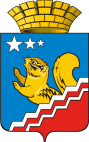 